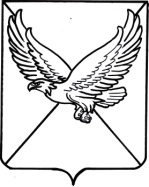 Совет  Первомайского сельского  поселенияЛенинградского района                                                            Р Е Ш Е Н И Еот  07.10.2014                                                                                                                                № 39                                                         поселок ПервомайскийОб утверждении схемы  водоснабжения и водоотведения  Первомайского сельского поселения Ленинградского района  В соответствии  с Федеральными  законами   Российской Федерации от 7 декабря 2011 года № 416-ФЗ « О  водоснабжении и водоотведении»,   от    6 октября 2003 года  № 131-ФЗ  «Об  основных  принципах организации местного самоуправления в Российской Федерации»,  Устава Первомайского сельского поселения Ленинградского района,  Совет Первомайского сельского поселения Ленинградского района  р е ш и л:  1.Утвердить  схему водоснабжения и водоотведения Первомайского сельского поселения Ленинградского района (приложение).  2.Контроль  за  выполнением  данного решения возложить на комиссию по вопросам ЖКХ,  транспорта, связи,  строительства  и социально-правовой политики (Веретенников).  3.Настоящее решение вступает  в силу  после его  обнародования и  подлежит  размещению  на  официальном сайте  администрации Первомайского сельского поселения первомайадм.рф.Глава  Первомайского  сельскогопоселения Ленинградского района                                                   Ю.В.Грицик                                                                                                                   ПРИЛОЖЕНИЕ                                                                              УТВЕРЖДЕНА                                                                                      решением Совета                                                                            Первомайского сельского поселения                                                                                             Ленинградского района                                                                                     от 07.10.2014 №  39СХЕМАВОДОСНАБЖЕНИЯ И ВОДООТВЕДЕНИЯПЕРВОМАЙСКОГО СЕЛЬСКОГО ПОСЕЛЕНИЯЛЕНИНГРАДСКОГО РАЙОНАКраснодарского края2014 годСостав проекта Схемы водоснабжения и водоотведения муниципального образованияПервомайского сельского поселения  Ленинградского района                       Краснодарского края на период до 2023 годаI. ОБЩАЯ ЧАСТЬ II. СХЕМА ВОДОСНАБЖЕНИЯ И ВОДООТВЕДЕНИЯ (на 47 листах).Структура схемы водоснабжения и водоотведения муниципального образования Первомайского сельского поселения Краснодарского края: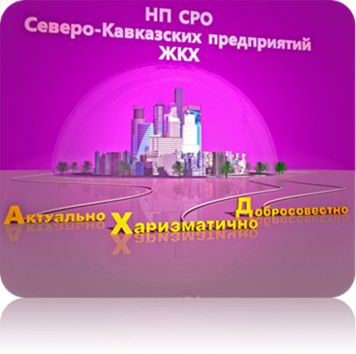 ВВЕДЕНИЕОбщая площадь муниципального образования, га –8351,9.Численность населения, человек на 01.01.2013 года –2182.Административный центр – станица Ленинградская Ленинградского района Краснодарского края.Таблица 1.1Данные по населениюСхема водоснабжения и водоотведения муниципального образования разработана в целях определения долгосрочной перспективы развития системы водоснабжения и водоотведения поселения, обеспечения надежного водоснабжения и водоотведения наиболее экономичным способом при минимальном воздействии на окружающую среду, а также экономического стимулирования развития систем водоснабжения и водоотведения и внедрения энергосберегающих технологий.Схема водоснабжения и водоотведения разработана с учетом требований Водного Кодекса Российской Федерации, Федерального закона от 07.12.2011 №416 «О водоснабжении и водоотведении», Постановления Правительства Российской Федерации от 05.09.2013 №782 «О схемах водоснабжения и водоотведения» (вместе с «Правилами разработки и утверждения схем водоснабжения и водоотведения», «Требованиями к содержанию схем водоснабжения и водоотведения», с документами территориального планирования поселения.Схема водоснабжения и водоотведения предусматривает обеспечение услугами водоснабжения и водоотведения земельных участков, отведенных под перспективное строительство жилья, повышения качества предоставления коммунальных услуг, стабилизации и снижения удельных затрат в структуре тарифов для населения и бюджетных организаций, создания условий, необходимых для привлечения организаций различных организационно - правовых форм к управлению объектами коммунальной инфраструктуры, а также инвестиционных средств внебюджетных источников для модернизации объектов ВКХ, улучшения экологической обстановки.В соответствии с данными предоставленными администрацией Первомайского сельского поселения сведения по жилищному фонду, численности населения, проживающего на дату 01.01.2013 года и количество потребителей представляют следующее:Таблица 1.2Наличие жилищного фондаТаблица 1.3Утвержденные нормативы водопотребления, действующие в границах Первомайского сельского поселения Таблица 1.4Динамика изменения тарифов в части категории «Население»Рисунок 1Диаграмма изменения тарифов водоснабжения в части категории «Население» ОБЩАЯ ЧАСТЬ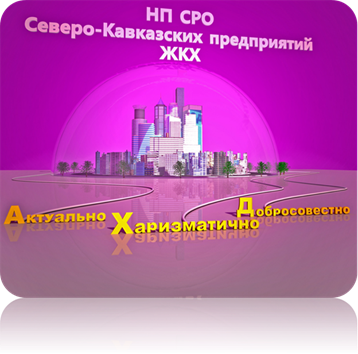 ГЛАВА 1.КРАТКАЯ ХАРАКТЕРИСТИКА ТЕРРИТОРИИПервомайское сельское поселение расположено в западной части Ленинградского муниципального района Краснодарского края.  Административные границы сельского поселения проходят по смежеству:на севере и востоке - с Ленинградским сельским поселением;на юге – с Крыловским и Новоплатнировским сельским поселением;на западе – с Уманским сельским поселением.Границы сельского поселения установлены на основании Закона Краснодарского края «Об установлении границ муниципального образования Ленинградский район, наделении его статусом муниципального района, образовании в его составе муниципальных образований - сельских поселений – и установлении их границ»,  принятого Законодательным Собранием Краснодарского края 5 мая 2004 года.Поселенческую сеть муниципального образования образуют 4 поселка:  Первомайский, Звезда, Зерновой, Луговой. Административным центром сельского поселения является поселок Первомайский. ГЛАВА 2.ХАРАКТЕРИСТИКАСИСТЕМЫ ВОДОСНАБЖЕНИЯ И ВОДООТВЕДЕНИЯДля обеспечения потребителей Первомайского сельского поселения услугами водоснабжения и водоотведения привлечены:1. Муниципальное унитарное предприятие жилищно - коммунального хозяйства «Первомайское»;Существующие сети водопровода выполнены из разных материалов: асбестоцемент, сталь, чугун, полиэтилен диаметром от   до . Проложены трубы  на глубине . Общая протяженность сетей составляет 20,3км.Общая протяженность сетей пос. Звезда -  .Общая протяженность сетей пос. Первомайский -  .Общая протяженность сетей пос. Луговой -  1,1км.Общая протяженность сетей пос. Зерновой -  .Система водоотведения на территории Первомайского сельского поселения отсутствует (используются автономные септики владельцами личных подворий).При аварийном отключении централизованного водопровода все население сельского поселения в течение одних суток может быть обеспечено водой в ограниченном режиме потребления.На территории муниципального образования Первомайского сельского поселения находятся:артезианские скважины - 5 шт.;резервуары питьевой воды водопровода с запасом воды ;II. СХЕМА ВОДОСНАБЖЕНИЯ И ВОДООТВЕДЕНИЯГЛАВА 1ВОДОСНАБЖЕНИЕРАЗДЕЛ 1. ТЕХНИКО-ЭКОНОМИЧЕСКОЕ СОСТОЯНИЕ ЦЕНТРАЛИЗОВАННЫХ СИСТЕМ ВОДОСНАБЖЕНИЯ.а) описание системы и структуры водоснабжения поселения и деление территории поселения на эксплуатационные зоныСхема централизованного водоснабжения Первомайского сельского поселения классифицируется:по назначению – объединенная система водоснабжения (хозяйственно-питьевая и противопожарная);по виду обслуживаемого объекта – поселковая;по способу подачи воды – напорная (с механизированной подачей воды);по характеру используемых природных источников - получающие воду из подземных источников;по способу использования воды – система прямоточного водоснабжения.Эксплуатацией централизованных систем хозяйственно-питьевого водоснабжения занимаются:Муниципальное унитарное предприятие жилищно - коммунального хозяйства «Первомайское», расположенное по адресу Краснодарский край, Ленинградский район,  поселок Первомайский, улица Комарова 14б) описание территорий поселения, не охваченных централизованными системами водоснабженияВ настоящее время территория  Первомайского сельского поселения полностью охвачена централизованным питьевым водоснабжением. в) описание технологических зон водоснабжения, зон централизованного водоснабжения и перечень централизованных систем водоснабженияВ Первомайском сельском поселении существует единая технологическая зона водоснабжения.Для получения воды из природных источников, ее очистки в соответствии с нуждами потребителей и для подачи к местам потребления служат следующие сооружения:Водоприемные сооружения (5 артезианских скважин)На территории Первомайского сельского поселения действует четыре централизованные системы водоснабжения. Эксплуатацию централизованных систем водоснабжения осуществляет МУП ЖКХ «Первомайское», которое отвечает всем признакам гарантирующей организации с указанием зоны ее деятельности.Таблица 2.1Общая характеристика источников питьевого водоснабжения Таблица 2.2Характеристика подземного водозабора  на 01.06.2014годаг) описание результатов технического обследования централизованных систем водоснабженияТаблица 2.3Характеристика подземного водозабораПосле установки мощных насосов давление в системе водоснабжения выросло с 0,5 до 1-1,2 атмосфер, также выросли утечки по участкам сети. Один раз в полтора года производиться замена насосного оборудования в соответствии с Федеральным законом Российской Федерации от 23 ноября 2009 года № 261-ФЗ «Об энергосбережении и о повышении энергетической эффективности и о внесении изменений в отдельные законодательные акты Российской Федерации».Таблица 2.4Характеристика приборов учетаТаблица 2.5Качество подаваемой потребителям водыНаблюдается превышение некоторых показателей нормам СанПиНа, а именно: цветность, мутность, сероводород. Данные показатели изначально, еще при бурении скважин в 1972-1974 годах, были высокими и остались неизменными.Контроль за качеством питьевой воды осуществляется «Центром гигиены и эпидемиологии в Краснодарском крае» аккредитованным испытательным лабораторный центром ФБУЗ «Центр гигиены и эпидемиологии в Краснодарском крае» (Каневской филиал)- аттестат аккредитации №РООС RU 0001.21 ПУ 74 от 07.02.2012г. до 07.02.2017 г.Таблица 2.6Данные лабораторных анализов качества воды за 2011-.г. Показатель щелочности питьевой воды оказывает особое значение. Вода составляет основу человеческого организма. Поэтому все вещества, оказывающие влияние на состав и кислотность воды, оказывают также огромное влияние на весь организм в целом. Практически все жидкости, находящиеся в системе организма человека, являются либо нейтральными, либо слабощелочными. Даже небольшой сдвиг в сторону повышения кислотности системы может привести к возникновению различных заболеваний. Именно поэтому так важно следить за щелочностью чистой питьевой воды.При увеличении показателя жесткости вода приобретает неприятный вкус. Постоянное употребление внутрь воды с повышенной жесткостью приводит к снижению моторики желудка, к накоплению солей в организме, и в конечном итоге, к заболеванию суставов и образованию камней в почках и желчных путях.Использование воды с большой жесткостью для хозяйственных целей также нежелательно. Жесткая вода образует налет на сантехнических приборах и арматуре, образует накипные отложения в водонагревательных системах и приборах.При хозяйственно-бытовом использовании жесткой воды значительно увеличивается расход моющих средств и мыла вследствие образования осадка кальциевых и магниевых солей жирных кислот. В системах водоснабжения жесткая вода приводит к быстрому износу водонагревательной техники. Соли жесткости (гидрокарбонаты Ca и Mg), отлагаясь на внутренних стенках труб, и образуя накипные отложения, приводят к занижению проходного сечения.Повышенное содержание сульфатов и хлоридов в воде приводит к  нарушению работы пищеварительной системы и гинекологическим заболеваниям.Избыток железа придает воде красно-коричневую окраску, ухудшает ее вкус, вызывает развитие железобактерий, отложение осадка в трубопроводах и их засорение. При длительном употреблении питьевой воды с  избытком железа развиваются заболевания печени, и увеличивается риск инфарктов.Сухой остаток оказывает большое значение на вкусовое восприятие питьевой воды.Таблица 2.7Характеристика РЧВ на сетяхТаблица 2.8Перечень пожарных гидрантовТаблица 2.9Характеристика режима работы водопроводных сетей в годовом разрезеРисунок 2Режим работы (средне-часового и минимально-часового) водопроводных сетей Таблица 2.10Характеристика ежемесячного режима работы водопроводных сетей Первомайского сельского поселения в годовом разрезеСнижение реализации с 2010 года происходило из-за перехода населения от нормативного к потреблению питьевой воды по приборам учета. В 2013 году у 95% населения установлены приборы учета.Население, фактически пользующееся питьевой водой составляет 85-90% от числа проживающих.Режим водопотребления в разрезе за 2010-2013 года, тыс. м3К причинам столь больших потерь можно отнести: система водоснабжения МУП ЖКХ «Первомайское» составляет отдельно расположенные населенные пункты с тупиковыми сетями 1956-1958 года закладки, износ сетей в поселке Первомайском и поселке Звезда достигает 95%;расположение населенных пунктов друг от друга на расстоянии от 3 до  и невозможность объединения системы водоснабжения поселков;время обнаружения и устранение  аварий и течей колеблется от двух суток до семи дней из-за отсутствия информации и техники.Таблица 2.11Общая характеристика магистральных водопроводных сетейРисунок 3Схема распределительных водопроводных сетей на территории поселка Первомайского 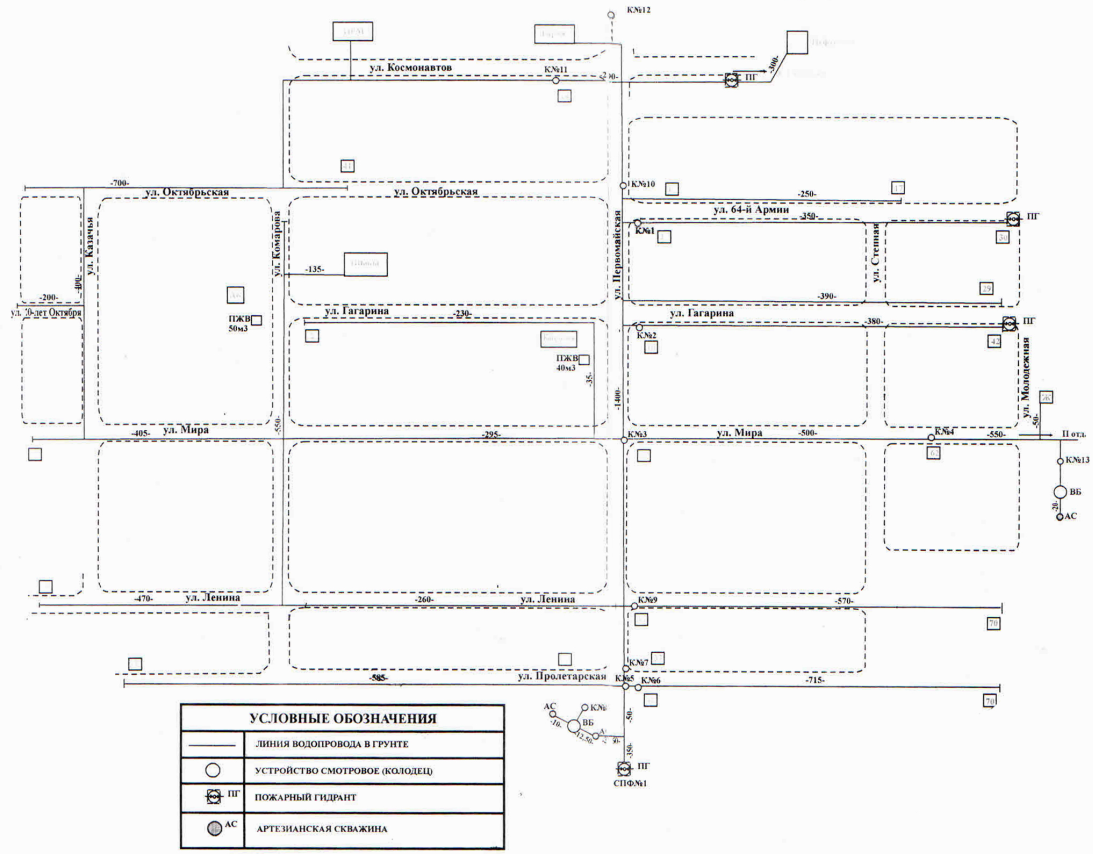 Рисунок 4Схема распределительных водопроводных сетей на территории поселка ЗвездаРисунок 5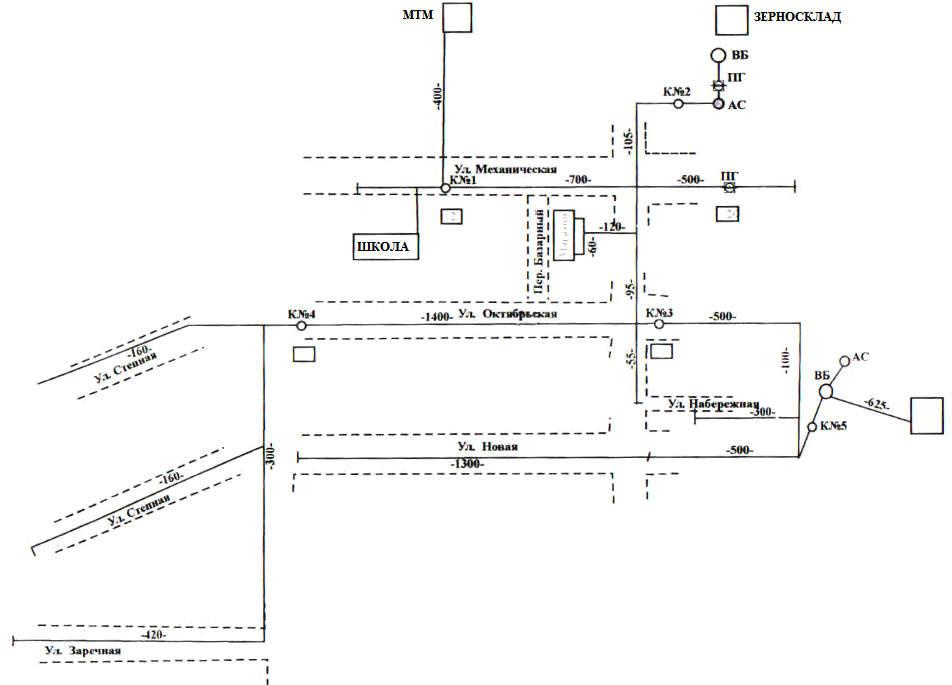 Схема распределительных водопроводных сетей на территории поселка Зерновой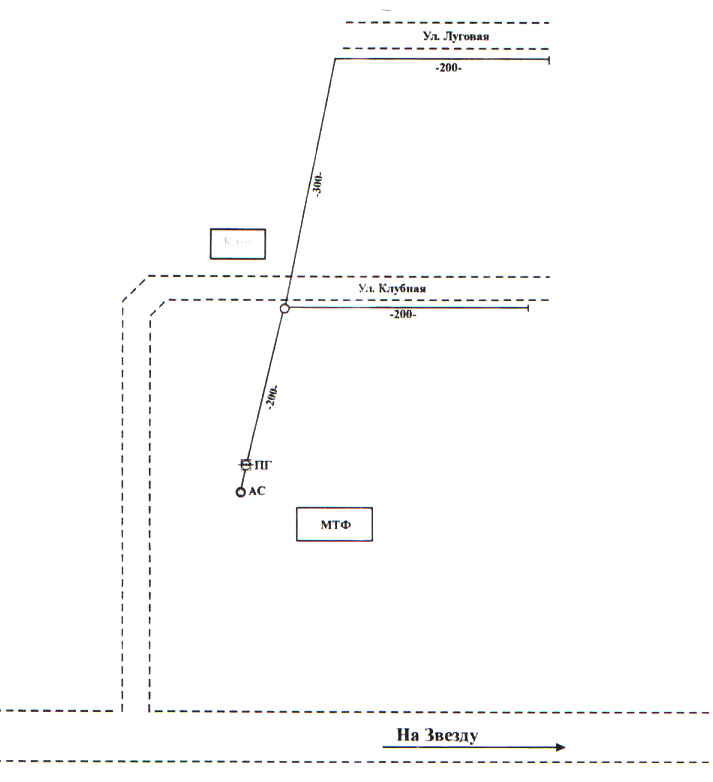 Рисунок 6Схема распределительных водопроводных сетей на территории поселка Луговой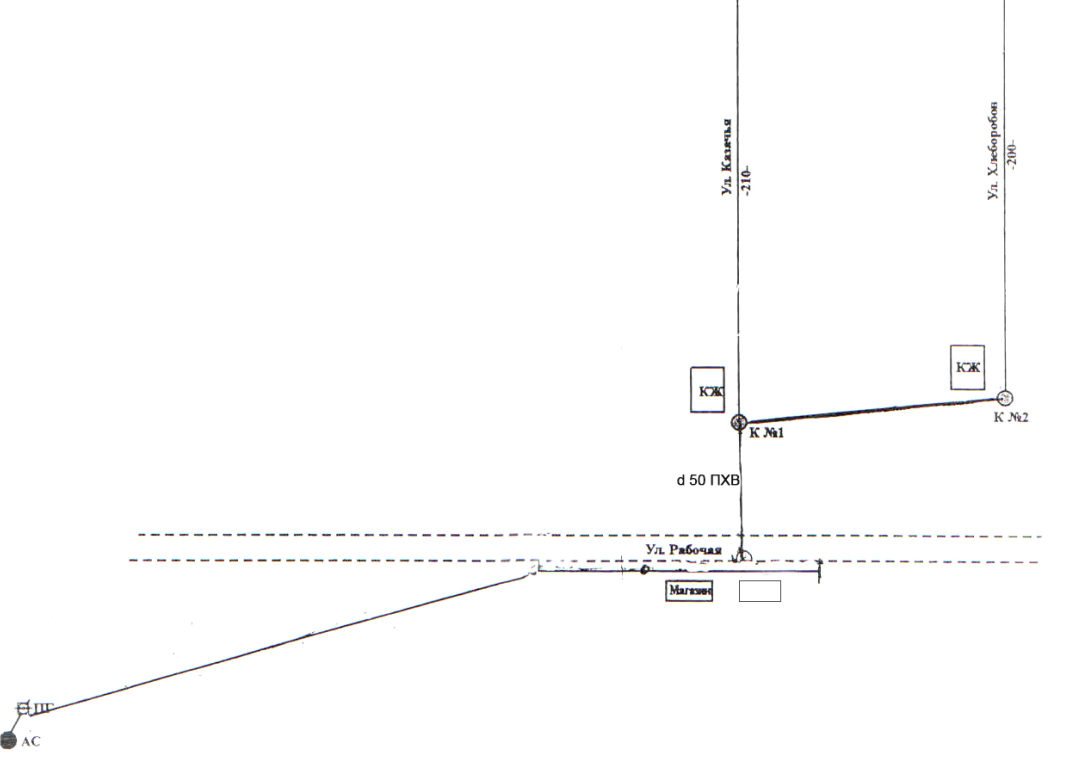 В настоящее время для дальнейшего развития системы водоснабжения Первомайского сельского поселения (и постановки задания на техническую составляющую инвестиционной программы) необходимо провести технический аудит всех сооружений и объектов входящих в систему водоснабжения в границах села, а также  выходящих за пределы территории Первомайского сельского поселения, но связанные с системой технологическими процессами от начала (подъем воды из подземных водозаборов и транспортирование водного потока по напорных и (или) самотечных коллекторов до разводящих сетей) до конечного потребителя (вводы абонентов на протяжениивсех сетей). Сплошная инвентаризация, проведение инструментального обследования и проведение оценки фактического состояния линейных объектов, сооружений, запорно-регулизующей арматуры, сосдаст достоверную базу для формирования показателей эксплуатационных характеристик водопроводных сетей. Установление  количества точек водоразбора на линиях сетей и объема нагрузки в точках водоразбора даст достоверную картину для проведения гидравлических расчетов и дальнейшего  анализа производственных мощностей  и конструктивных особенностей уже действующей системы, а также скорректирует видение ее дальнейщего развития путем  строительства, реконструкции и (или) модернизации по всей технологической цепочке системы.Данные показатели взаимоувязаны между собой и без их установления говорить о реальной программе реализации развития системы Первомайского сельского поселения не будет иметь смысла для формирования инвестиционной политики в части ее развития.д) перечень лиц, владеющих  на праве собственности или другом законном основании объектами централизованной системы водоснабжения, с указанием принадлежности этим лицам таких объектов (границ зон, в которых расположены такие объекты)РАЗДЕЛ 2. НАПРАВЛЕНИЕ РАЗВИТИЯ ЦЕНТРАЛИЗОВАННЫХ СИСТЕМ ВОДОСНАБЖЕНИЯ.а) основные направления, принципы, задачи и целевые показатели развития централизованных систем водоснабженияЭкономия воды, сокращение ее потерь является кардинальной задачей централизованного водоснабжения. Сокращение потерь в наружных водопроводных сетях и во внутренних водопроводах, удовлетворяет существующую потребность в воде при расходе меньшего ее количества. А рациональное использование воды обеспечит экономию энергетических и материальных ресурсов, одновременно способствуя решению задачи охраны водоемов от загрязнения - обеззараживание с применением электролизных установок (гипохлорид натрия) с автоматическим управлением электролизерной.Хранение противопожарного запаса предусматривается в резервуарах чистой воды. б) сценарий развития централизованных систем водоснабжения в зависимости от развития поселенияПоскольку значительного прироста населения на период разработки схемы водоснабжения и водоотведения (до .) не отмечается и в связи с отсутствием сведений стратегии развитии централизованных систем водоснабжения в генеральном плане муниципального образования Первомайского сельского поселения сценарий развития основывается исходя из фактической ситуации сложившейся в системе водоснабжения данного муниципального образования.РАЗДЕЛ 3. БАЛАНС ВОДОСНАБЖЕНИЯ И ПОТРЕБЛЕНИЯ ГОРЯЧЕЙ, ПИТЬЕВОЙ, ТЕХНИЧЕСКОЙ ВОДЫ.а) общий баланс подачи и реализации воды, включая анализ и оценку структурных составляющих потерь горячей, питьевой воды при ее производстве и транспортировкеВ настоящее время на территории Первомайского сельского поселения отсутствует единая система технического водоснабжения. На основании вышеизложенного сведения по показателям и техническим характеристикам в части технического водоснабжения в данном нормативно-правовом документе отсутствуют.Общий баланс подачи и реализации воды представлен в таблице 3.1 Таблица 3.1Общий баланс подачи воды в Первомайском сельском поселенииАнализ и оценка структурных составляющих потерь воды в хозяйственно - питьевом назначении представлена в таблицах 3.2.Таблица 3.2Сведения о фактических и планируемых неучтенных расходах и потерях водыТаблица 3.3Сведения о фактической и планируемой подаче воды головными сооружениями системы водоснабжения в водопроводную сетьОбщий баланс подачи и реализации воды в границах муниципального образования Первомайского сельского поселения, исходя из информации представленной МУП ЖКХ «Первомайское представлен в таблице 3.1-3.2.б) территориальный баланс подачи горячей, питьевой воды по технологическим зонам водоснабжения (годовой и в сутки максимального потребления)Территориальный баланс подачи воды в хозяйственно-питьевых целях представлен в таблице 3.4.в) структурный баланс реализации горячей, питьевой воды по группам абонентов с разбивкой на хозяйственно-питьевые нужды населения, производственные нужды юридических лиц и другие нужды поселения (пожаротушение, полив и др.)Структурные балансы реализации воды в хозяйственно-питьевых по группам абонентов смотрите в таблицах 3.6-3.9.г) сведения о фактическом потреблении населением горячей, питьевой воды исходя из статических и расчетных данных и сведений о действующих нормативах потребления коммунальных услугСведения о фактическом потреблении населением питьевой воды исходя из статических и расчетных данных представлены в таблице 3.10.Сведения о действующих нормативах потребления коммунальных услуг представлены в таблице 1.3.Таблица 3.4Сведения по потреблению хозяйственно-питьевой воды из централизованных систем водоснабжения д) описание существующей системы коммерческого учета горячей, питьевой воды и планов по установке приборов учетаВ соответствии с Федеральным законом Российской Федерации от 23 ноября 2009 года № 261-ФЗ «Об энергосбережении и о повышении энергетической эффективности и о внесении изменений в отдельные законодательные акты Российской Федерации». В соответствии с концепцией данного федерального закона в Первомайском сельском поселении проведены мероприятия, основными целями которых являлись:переход первомайского сельского поселения на энергосберегающий путь развития на основе обеспечения рационального использования энергетических ресурсов при их производстве, передаче и потреблении;снижение расходов бюджета муниципального образования на энергоснабжение муниципальных зданий, строений, сооружений за счет рационального использования всех энергетических ресурсов и повышения эффективности их использования;создания условий для экономии энергоресурсов в жилищном фонде.Приоритетными группами потребителей, по которым решена задача по обеспечению коммерческого учета являются: бюджетная сфера, жилищный фонд.е) анализ резервов и дефицитов производственных мощностей системы водоснабжения поселенияИсточником водоснабжения муниципального образования Первомайское сельское поселение служат 5 артезианских скважин.Исходя из расчетной численности постоянного населения Первомайского сельского поселения, произведенного в соответствии с генеральным планом (на 1 очередь –2231 человек; на 2 очередь – 2282) в эксплуатационной зоне действия МУП ЖКХ «Первомайское» и расхода воды необходимого на хозяйственно-бытовые нужды населения –805,56 и 823,41 м3/сут. на 1 и 2 очередь анализ производственных мощностей системы водоснабжения, эксплуатируемой МУП ЖКХ «Первомайское» представлен в таблице 3.5.На основании изложенного в таблице предоставлены расчеты:прогнозируемого среднесуточного объема исходя из нормативного водопотребления;прогнозируемого среднесуточного объема с учетом фактического водопотребления.Таблица 3.5Анализ производственных мощностей системы водоснабжения муниципального образования Первомайского сельского поселенияПроанализировав таблицу 3.5 можно сказать, что на расчетный срок производственных мощностей системы водоотведения будет достаточно, система имеет резерв более 50% . ж) прогнозные балансы потребления горячей, питьевой, технической воды на срок до 2023 года включительно с учетом развития поселения, рассчитанные на основании расхода горячей, питьевой, технической воды в соответствии со СНиП 2.04.02-84 и СНиП 2.04.01-85, а также исходя из текущего объема потребления воды населением и его динамики с учетом перспективы развития и изменения состава и структуры застройкиИсточником для хозяйственно-питьевого и противопожарного водоснабжения муниципального образования принимаются артезианские воды.При прогнозировании расходов воды для различных потребителей расходование воды на хозяйственно-питьевые нужды населения является основной категорией водопотребления в муниципальном образовании Первомайское сельское поселение. Нормы водопотребления приняты в соответствии с СП 30.1333.2010, СНиП 2.04.01-85*.Суточный коэффициент неравномерности принят 1,2 в соответствии с СП 31.13330.2012 СНиП 2.04.02-84*.Таблица 3.6Расходы суточного водопотребления на хозяйственно-питьевые нуждыРасходы воды на полив приусадебных участков приняты в соответствии с Рекомендациями по проектированию объединенных хозяйственно-питьевых и поливочных водопроводов в Краснодарском крае равным 50 л/сут. на 1 человека, проживающего в здании с приусадебным участком.Таблица 3.7Расходы воды на полив приусадебных участковТаблица 3.8Расходы воды для животных и птицы, принадлежащие населениюПо планируемому количеству населения расчетный расход воды на наружное пожаротушение  принято по таблице 5 СНиП 2.04.02-84* и составляет 10 л/с для поселка Первомайский и 5 л/с  для поселка Звезда, поселка Зерновой, поселка Луговой на один пожар. Количество одновременных пожаров – один. Расход воды и число струй на внутреннее пожаротушение диктующего объекта принимаем по таблице 1* СНиП 2.04.01-85* - 1 струя по 2,5 л/с для поселка Первомайский, поселка Звезда, поселка Зерновой, поселка Луговой.Общий расход составляет 12,5 л/с для поселка Первомайский и 7,5 для поселка Звезда, поселка Зерновой, поселка Луговой.Наружное пожаротушение предусматривается из хозпитьевого противопожарного объединенного водопровода через пожарные гидранты.Таблица 3.9Суммарный расход воды (исходя из статистической численности и нормативного водопотребления)Таблица 3.10Расходы воды на хозяйственно-питьевые нужды населения(исходя из средних значений фактического водопотребления за период с 2010- по 2013 годы)В связи с отсутствием закрытой системы горячего водоснабжения на территории муниципального образования Первомайского сельского поселения отсутствуют пункты:з) описание централизованной системы горячего водоснабжения с использованием закрытых систем горячего водоснабжения, отражающее технологические особенности указанной системык) описание территориальной структуры потребления горячей, питьевой, технической воды	и) сведения о фактическом и ожидаемом потреблении горячей, питьевой, технической воды (годовое, среднесуточное, максимальное среднесуточное)Информация о фактическом и ожидаемом потреблении питьевой воды (годовое, среднесуточное, максимальное среднесуточное) представлено в таблице 3.4.л) прогноз распределения расходов воды на водоснабжение по типам абонентов, в том числе на водоснабжение жилых зданий, объектов общественно-делового назначения, промышленных объектов, исходя из фактических расходов горячей, питьевой, технической воды абонентамиВ связи с отсутствием информации от ресурсоснабжающей организации, уполномоченного органа муниципального образования, соответствующих разделов в генеральном плане, а так же в отсутствие в муниципальном контракте от 28 ноября 2013 года обязанности проведения технического аудита  (в части абонентских вводов) и инвентаризации абонентской базы  расчет в Схеме водоснабжения отсутствует. н) перспективные балансы водоснабжения (общий – баланс подачи и реализации горячей, питьевой воды, территориальный – баланс подачи горячей, питьевой воды по группам абонентов)Общий баланс представлен в таблице 3.5, территориальный в таблице 3.9.о) расчет требуемой мощности водозаборных и очистных сооружений исходя из данных о перспективном потреблении горячей, питьевой, технической воды и величины потерь горячей, питьевой, технической воды при ее транспортировке с указанием требуемых объемов подачи и потребления горячей, питьевой, технической воды, дефицита (резерва мощностей по технологическим зонам  с разбивкой по годам  В процессе водоподготовки и транспортирования воды используется оборудование с средним энергопотреблением, в связи с этим небольшой удельный вес  ( соответствует нормативному при утверждении тарифа) расходов приходится на оплату электрической энергии, что продолжает актуализировать задачу по реализации мероприятий по энергосбережению и повышению энергетической эффективности (смотрите таблицу 3.11).Таблица 3.11 Расходы электрической энергии в централизованной системе водоснабжения, кВт.Очень остро стоит вопрос в части сетевого водопроводного хозяйства. Здесь в первую очередь сказывается истечение срока эксплуатации трубопроводов из стали, а так же истечение срока эксплуатации запорно-регулирующей арматуры. Износ распределительных водопроводов. Все в комплексе приводит к аварийности на сетях – образованию утечек, потере объемов воды, отключению абонентов на время устранения аварий. Поэтому необходима своевременная реконструкция и модернизация сетей и запорно-регулирующей арматуры  и замена аварийных, ветхих сетей.Большой процент коррозии на наружной поверхности и зашлакованность на внутренних поверхностях трубы, на вводах абонентов (водомерные узлы) ведут к уменьшению внутреннего диаметра и соответственно к нарушению режима подачи воды (гарантированный объем, уровень давления в системе водоснабжения) и качества.Персоналом МУП ЖКХ «Первомайское» ежемесячно проводится анализ структуры, определяется величина потерь воды в системе водоснабжения, оцениваются объемы полезного водопотребления, и устанавливается плановая величина объективно неустранимых потерь воды.Вышеуказанные данные определяются эксплуатирующей организацией в целом по системе, в зоне ее эксплуатационной ответственности.Вескими причинами, влияющими на фактическую мощность водозаборов являются высокая степень аварийности, большой объем потерь (как учтенных, так и неучтенных).Наибольшую сложность при выявлении аварийности представляет определение размера скрытых утечек воды из водопроводной сети. Их объемы однозначно зависят от состояния водопроводной сети, возраста, материала труб, грунтовых и климатических условий и ряда других местных условий.Кроме того, на потери и утечки оказывает значительное влияние стабильное давление, не превышающее нормативных величин, необходимых для обеспечения абонентов качественной услугой. Выполнение данных мероприятий  повлияет и на расчет требуемых мощностей  в системе водозаборов и водоподготовки.п) наименование организации, которая наделена статусом  гарантирующей организацииВ соответствии с п.п.2 п. 1 ст. 6 Федерального закона от 07.12.2011 №416-ФЗ «О водоснабжении и водоотведении» орган местного самоуправления поселения для каждой централизованной системы холодного водоснабжения определяет гарантирующую организацию и устанавливает зоны ее деятельности.В настоящее время на территории  Первомайского сельского постановлением администрации Первомайского сельского поселения Ленинградского района Краснодарского края  от 25.10.2013 года №98 «Об определении гарантирующей организации по предоставлению  услуг холодного водоснабжения  и теплоснабжения на территории Первомайского сельского поселения Ленинградского района» статусом гарантирующей организации  наделено муниципальное унитарное предприятие жилищно- коммунального хозяйства «Первомайское» с установлением зоны по предоставлению услуг по сбору, очистке и передачи воды потребителю  на территории Первомайского сельского поселения: поселок Первомайский, поселок Звезда, поселок Луговой, поселок Зерновой Первомайского сельского поселения Ленинградского района.РАЗДЕЛ 4. ПРЕДЛОЖЕНИЯПО СТРОИТЕЛЬСТВУ, РЕКОНСТРУКЦИИ И МОДЕРНИЗАЦИИ ОБЪЕКТОВ ЦЕНТРАЛИЗОВАННЫХ СИСТЕМ ВОДОСНАБЖЕНИЯ.С целью обеспечения водоснабжением существующего и нового жилищного строительства и развития муниципального образования на 2014-2024 годы необходимо выполнить мероприятия, представленные в таблице 4.1.Данные мероприятия были выработаны, в рамках совместной работы органов местного самоуправления, организаций эксплуатирующих системы водоснабжения в границах муниципальных образований.Таблица 4.1Мероприятия программы по развитию систем водоснабжения, направленные на повышение качества услуг по водоснабжению, улучшению экологической ситуации и подключению новых абонентов) (организационный план).РАЗДЕЛ 5. ЭКОЛОГИЧЕСКИЕ АСПЕКТЫ МЕРОПРИЯТИЙ ПО СТРОИТЕЛЬСТВУ, РЕКОНСТРУКЦИИ И МОДЕРНИЗАЦИИ ОБЪЕКТОВ ЦЕНТРАЛИЗОВАННЫХ СИСТЕМ ВОДОСНАБЖЕНИЯ.Качество подаваемой населению воды (на всем пути транспортирования от водозаборного устройства до потребителя) подвергается санитарному контролю. Санитарный надзор, осуществляемый санэпидстанцией, распространяется на всю систему хозяйственно-питьевого водоснабжения. На территории, входящей в зону санитарной охраны, установлен режим, обеспечивающий надежную защиту источников водоснабжения от загрязнения и сохранение требуемых качеств воды. Территории зон строгого режима всех скважин спланирована, оголовки скважин находятся в исправном состоянии и обеспечивают их герметизацию;строений, не относящихся к технологическому режиму подачи воды, на территории нет. Таблица 5.1Характеристика зон санитарной охраны первого поясаТаблица 5.2Характеристика зон санитарной охраны второго и третьего поясовКачество источников подземных вод и воды в водопроводных сетях исследуются лабораториями Роспотребнадзора и Центра исследования и контроля воды.Исходя из вышеизложенного, проблема защиты водных ресурсов в Первомайском сельском поселении актуальна и решение проблемы намечается осуществить за счет следующих мероприятий:обеспечить гарантированное водоснабжение населения, резервирование водоводов и оборудования в связи с износом водоводов и разводящих сетей;снизить удельное потребление чистой воды в системе эксплуатируемой МУП ЖКХ «Первомайское»  в границах Первомайского сельского поселения за счет повышения технического уровня системы водоснабжения, оснащенности средствами учета и контроля расходования воды в зданиях любого назначения.РАЗДЕЛ 6. ОЦЕНКА ОБЪЕМОВ КАПИТАЛЬНЫХ ВЛОЖЕНИЙ В СТРОИТЕЛЬСТВО, РЕКОНСТРУКЦИЮ И МОДЕРНИЗАЦИЮ ОБЪЕКТОВ ЦЕНТРАЛИЗОВАННЫХ СИСТЕМ ВОДОСНАБЖЕНИЯ.Таблица 6.1Мероприятия программы по оценке объемов капитальных вложений в строительство, реконструкцию и модернизацию объектов централизованных систем водоснабжения, направленные на повышение качества услуг по водоснабжению, улучшению экологической ситуации и подключению новых абонентов) (финансовый план).РАЗДЕЛ 7. ЦЕЛЕВЫЕ ПОКАЗАТЕЛИ РАЗВИТИЯ ЦЕНТРАЛИЗОВАННЫХ СИСТЕМ ВОДОСНАБЖЕНИЯ.Таблица 7.1Свод целевых показателей системы водоснабженияРАЗДЕЛ 8. ПЕРЕЧЕНЬ ВЫЯВЛЕННЫХ БЕСХОЗЯЙНЫХ ОБЪЕКТОВ ЦЕНТРАЛИЗОВАННЫХ СИСТЕМ ВОДОСНАБЖЕНИЯ (В СЛУЧАЕ ИХ ВЫЯВЛЕНИЯ) И ПЕРЕЧЕНЬ ОРГАНИЗАЦИЙ, УПОЛНОМОЧЕННЫХ НА ИХ ЭКСПЛУАТАЦИЮ.В настоящее время на территории муниципального образования Первомайского сельского поселения  бесхозяйных объектов централизованных систем водоснабжения не выявлено.ГЛАВА 2ВОДООТВЕДЕНИЕВ муниципальном образовании Первомайское сельское поселение отсутствует централизованная система водоотведения. Население пользуется индивидуальными септиками. На основании вышеизложенного  с учетом  п. 1 Требований к содержанию схем водоснабжения и водоотведения, утвержденных постановлением Правительства РФ от 05.09.2013 г. №782,  который говорит «настоящий документ определяет содержание схем водоснабжения и водоотведения поселений, городских округов, разрабатываемых в целях обеспечения доступности для абонентов горячего водоснабжения, холодного водоснабжения и водоотведения с использованием централизованных систем горячего водоснабжения, холодного водоснабжения и водоотведения в соответствии с требованиями законодательства Российской Федерации, рационального водопользования, а также развития централизованных систем водоснабжения и водоотведения на основе наилучших доступных технологий, в том числе энергосберегающих технологий»  в правовом документе «Схема водоснабжения и водоотведения» в главе «Схема водоотведение» отсутствуют следующие разделы:а) существующее положение в сфере водоотведения поселения;б) балансы сточных вод в системе водоотведения;в) целевые показатели развития централизованной системы водоотведения.г) перечень выявленных бесхозяйных объектов централизованной системы водоотведения (в случае их выявления) и перечень организаций, уполномоченных на их эксплуатацию.РАЗДЕЛ 1. ПРОГНОЗ ОБЪЕМА СТОЧНЫХ ВОД.а) сведения о фактическом и ожидаемом поступлении сточных вод в централизованную систему водоотведения. Сведения о ожидаемом поступлении сточных вод в централизованную систему водоотведения представлены в таблице 3.1Расчет был произведен в соответствии с генеральным планом муниципального образования Первомайского сельского поселения на 1 очередь -2018 год и расчетный срок 2023 год.Таблица 1.1Расходы сточных водб) описание планируемой структуры централизованной системы водоотведения (эксплуатационные и технологические зоны). В генеральном плане муниципального образования Первомайского сельского поселения данная информация отсутствует.  в) расчет требуемой мощности очистных сооружений исходя из данных о расчетном расходе сточных вод, дефицита (резерва) мощностей по технологическим зонам сооружений водоотведения с разбивкой по годам. С учетом инженерной подготовки территории проектом канализации  запроектированы канализационные насосные станции перекачки комплектной поставки из стеклопластика для уменьшения глубины заложения канализационных сетей. Канализационные насосные станции поставляются фирмой «Мирана», «Чистый сток» г.Краснодар. Канализационные стоки самотечной сетью канализации отводятся в приемные резервуары проектируемых насосных станций перекачки и по напорному коллектору в две нитки перекачиваются через камеру гашения (колодец-гаситель) на проектируемые очистные сооружения канализации.Для очистки коммунальных и близких по составу сточных вод рекомендуются станции полной заводской готовности в контейнерно-блочном исполнении. Рекомендуемые очистные сооружения разработанные фирмами ООО «Комплект экология» г.Курск, «Чистый сток» г.Краснодар , «Экотор» » г.Краснодар.г) результаты анализа гидравлических режимов и режимов работы элементов централизованной системы водоотведения.В связи с отсутствием сведений расчет представляется невозможным.д) анализ резервов производственных мощностей очистных сооружений системы водоотведения и возможности расширения зоны их действия.В связи с отсутствием сведений расчет представляется невозможным.РАЗДЕЛ 2. ПРЕДЛОЖЕНИЯ ПО СТРОИТЕЛЬСТВУ, РЕКОНСТРУКЦИИ И МОДЕРНИЗАЦИИ (ТЕХНИЧЕСКОМУ ПЕРЕВООРУЖЕНИЮ) ОБЪЕКТОВ ЦЕНТРАЛИЗОВАННЫХ СИСТЕМ ВОДООТВЕДЕНИЯ.С целью обеспечения водоотведением существующего и нового жилищного строительства и развития муниципального образования на 2013-2023 годы необходимо выполнить мероприятия, представленные в таблице 2.1.Данные мероприятия были выработаны, в рамках совместной работы органов местного самоуправления, организаций эксплуатирующих системы водоотведения в границах муниципального образования Первомайского сельского поселения.Таблица 2.1Мероприятия программы по развитию систем водоотведения, направленные на повышение качества услуг по водоотведению, улучшению экологической ситуации и подключению новых абонентов) (организационный план).РАЗДЕЛ 3. ЭКОЛОГИЧЕСКИЕ АСПЕКТЫ МЕРОПРИЯТИЙ ПО СТРОИТЕЛЬСТВУ И РЕКОНСТРУКЦИИ ОБЪЕКТОВ ЦЕНТРАЛИЗОВАННОЙ СИСТЕМЫ ВОДООТВЕДЕНИЯ.Организация полного и быстрого отвода поверхностного стока с застроенных и перспективных территорий является одним из важнейших элементов системы мероприятий по охране окружающей среды, благоустройству и инженерной подготовки местности.Для отвода дождевых и талых вод с территории Первомайского сельского поселения настоящим проектом предусматривается следующее:строительство сетей ливневой канализации с учетом современного состояния населенных пунктов, входящих в границы проектируемого сельского поселения, и перспектив их развития;восстановление основных водоотводящих трактов;строительство открытых водоотводящих каналов;строительство дренажной системы на затопляемой территории;строительство водопропускных сооружений на всех перекрестках с расходом, исключающим подтопление прилегающих площадей;планировка территории с подсыпкой в нужном объеме.Существующий рельеф территорий понижается в сторону существующих водосборных балок, каналов. Территория прибрежной части балок Полыханова, Водяная подтопляема. Поверхностные стоки с населенных пунктов после соответствующей очистки выводятся в водоприемники. Инженерной подготовкой предусматривается осуществить отвод дождевых вод со всех водосборных бассейнов Первомайского сельского поселения. В каждом бассейне намечена индивидуально схема отвода поверхностного стока.Схема стока по водосборным бассейнам выполнена на основании изучения топографических материалов и характера застройки, положения водоприемников и их уровненного режима.В каждом бассейне проходит главный коллектор, который принимает поверхностный сток с прилегающей территории и отводит в водоприемник.При рассмотрении плана Первомайского сельского поселения выделено в поселке Первомайском – три водосборных бассейна, в поселке Звезда – два водосборных бассейна, в поселке Луговой и поселке Зерновой по одному водосборному бассейну, в которых  проектируются очистные сооружения дождевой канализации, размещение их определяется рельефом местности.Таблица 3.1Согласно решениям разработанного генерального плана Первомайского сельского поселения на проектируемой территории предлагается комбинированная система отвода дождевых и талых вод с дальнейшим развитием открытой сети водостоков на участках с уклонами, удовлетворяющими нормативным и устройством закрытой системы водоотвода на участках с уклонами меньше нормативных, в центральной части населенных пунктов, на территории промзон.Водосборную и транспортирующую сеть рекомендуется выполнять в лотках или в земляном русле. Размеры сечения кюветов и лотков назначаются в соответствии с расчетным расходом дождевых вод, определяемых по СНиП 2.04.03-85.Основными элементами водоотводящей сети приняты кюветы, расположенные с двух сторон уличных дорог. В зависимости от расхода они устраиваются в ж/б лотках соответствующего сечения или земляных. В местах пересечения открытой сети с дорогами устраиваются переезды.При пересечении лотковой сети с существующими и проектируемыми коммуникациями, а также на углах поворота, при впадении лотка в лоток, резких изменениях уклонов поверхности земли устраиваются сооружения различного типа.Вид и размеры сечения канав и кюветов назначаются в соответствии с гидравлическим расчетом. Глубина их не должна превышать .Более точно глубину заложения, длину и местоположение водоотводных лотков необходимо определить отдельным рабочим проектом.Согласно требованиям СНиП 2.06.15-86 в районах 1-2 этажной застройки внутриквартальные кюветы рекомендуется строить открытыми.Учитывая повышенные требования к охране водного бассейна и к качеству воды, выпуск загрязненных поверхностных вод с территории населенных пунктов рекомендуется выполнять через очистные сооружения с последующим сбросом после соответствующей очистки в водоприемники.Проектом предусматривается отведение на очистные сооружения наиболее загрязненной части дождевых и талых вод с периодом повторяемости 0,5 года. При этом подвергается очистке наиболее концентрированная, по содержанию примесей большая часть стоков, формирующаяся при часто выпадающих мало интенсивных дождях, а также часть стока интенсивных ливней. Степень очистки сточных вод, сбрасываемых в водные объекты, должна отвечать требованиям "Правил охраны поверхностных вод от загрязнения сточными водами".При открытой системе водоотвода поверхностных вод их очистку рекомендуется осуществлять в прудах отстойниках, размеры которых рассчитываются по СН 496-77 или применять локальные очистные сооружения полной заводской готовности "Свирь" производительностью до 500 л/с – для населенных пунктов с населением до 15-20 тыс. чел.При большой площади водосборных бассейнов типы и мощности очистных сооружений и схемы систем водоотведения определяются расчетом, произведенным специализированной проектной организацией на стадии рабочего проекта.Для уменьшения загрязненности поверхностного стока необходимо водосборную площадь содержать в надлежащем состоянии. Для этого необходимо:– регулярно выполнять уборку территории;– своевременно проводить ремонт дорожных покрытий;– ограждать зоны озеленения бордюрами, исключающими смыв грунта во время ливневых дождей на дорожные покрытия;– исключение сброса в дождевую канализацию отходов производства.Расчетные расходы дождевых вод в л/сек. определены по формуле СНиП 2.04.03-85 стр. 4-9 по методу предельных интенсивностей  и справочнику Карагодина, Молокова.Общий объем стока в границах проекта генерального плана Первомайского сельского поселения составляет 1914 л/сек.га, в том числе:п. Первомайский -2017 л/сек га, в том числе:                              -водосборный бассейн №1 -  - 207л/сек га;                              -водосборный бассейн №2 -  - 473л/сек га;                              -водосборный бассейн №3 -  - 550л/сек га.п. Звезда-684 л/сек га, в том числе:                               -водосборный бассейн №1 -  - 610 л/сек га;                               -водосборный бассейн №2 -  - 74 л/сек га.  п. Луговой - водосборный бассейн №1 -  - 69 л/сек га.п. Зерновой - водосборный бассейн №1 -  - 34 л/сек га.  Расчет выполнен на 20 минут 2% обеспеченности.Основными водоприемниками  водостоков являются  балки Полыханова, Водяная, каналы и ложбины стока.После очистки и отстоя, водостоки отводятся по рельефу в сторону водоприемников.На стадии разработки генплана поселения в соответствии со СНиП II-04-2003 схема водоотвода решается только принципиально с показом основных коллекторов, площадок очистных сооружений и сооружений инженерной защиты от неблагоприятных природных факторов. Места их расположения и мощности уточняются на стадии рабочих проектов.Для полного благоустройства застроенной территории рекомендуется разработка проекта дождевой канализации. Водосточная сеть закрытого типа является наиболее совершенной и отвечает всем требованиям благоустройства территорий. Она состоит из подземной сети водосточных труб – коллекторов, с приемом поверхностных вод дождеприемными колодцами и направлением собранных вод в водосточную сеть.Дождеприемные колодцы устанавливаются вдоль лотков дорог на затяжных участках спусков (подъемов), на перекрестках и пешеходных переходах со стороны притока поверхностных вод, в пониженных местах при пилообразном профиле лотков дорог, в местах понижений, дворовых и парковых территорий, не имеющих стока поверхностных вод. Соединяются дождеприемники ветками с основным коллектором.Диаметр водоотводного коллектора должен быть определен расчетом на стадии рабочего проекта.Нормальная глубина заложения водосточных коллекторов 2-, предельная 5-.Сброс ливневых вод после предварительной очистки должен производиться в водоприемники, расположенные за пределами зоны санитарной охраны источников водоснабжения.Закрытая сеть водостоков предусматривается в зоне застройки по проездам, огражденным бортовыми камнями, и на территориях с незначительными уклонами – менее 0,004, на площадях, в местах расположения общественных зданий, где применение открытого типа водоотвода неприемлемо с точки зрения требований благоустройства.Для разгрузки ливневой канализации и уменьшения подачи воды на очистные сооружения при больших расходах дождевого стока перед очистными сооружениями устраиваются разделительные камеры. Они делят поток на 2 части:- наиболее чистая направляется в водоем без очистки;- загрязненная подается на очистные сооружения.С целью уменьшения и выравнивания расходов, поступающих на очистные сооружения, при необходимости устанавливаются регулирующие емкости.В качестве регулирующих емкостей можно использовать существующие пруды, не являющиеся источником питьевого водоснабжения и не используемые для купания и спорта.Согласно "Техническим указаниям по проектированию и строительству дождевой канализации", с небольших селитебных территорий, допускается сбрасывать  поверхностный сток без очистки.Загрязненная часть воды, пройдя стадию очистки на очистных сооружениях, отводится в водоприемник.Размеры очистных сооружений принимаются расчетом, согласно СНиП 2.04.03-85.По коллекторам дождевой канализации на очистные сооружения могут поступать условно-чистые воды, которые допускается сбрасывать в сеть дождевой канализации: условно-чистые воды производственные;конденсационные и от охлаждения производственной аппаратуры, не требующие очистки; грунтовые (дренажные) воды; воды от мойки автомашин после их очистки на локальных очистных сооружениях.Состав этих вод должен удовлетворять требованиям «Правил охраны поверхностных вод от загрязнения сточными водами» и их выпуск должен быть подтвержден органами Государственного санитарного надзора.Степень очистки сточных вод, сбрасываемых в водные объекты, должна отвечать требованиям «Правил охраны поверхностных вод от загрязнения сточными водами». Необходимо выявлять возможность использования условно чистых дождевых вод для оборотного водоснабжения в технических целях, использование обезвреженных осадков для удобрения и других целей.Тип очистных сооружений и схемы систем водоотведения должны быть разработаны на стадии рабочих проектов.При застройке территории зданиями, сооружениями, прокладке асфальтовых дорог и тротуаров, устройстве спортивных площадок, зон отдыха объем фильтрации поверхностных вод уменьшится и увеличится объем воды, отводимый с территорий. Строгое проведение всех мероприятий по отводу поверхностных вод является настоятельной необходимостью. Данным проектом схема водоотвода дается как основа для дальнейших, более детальных разработок с определением диаметров водопропускных сооружений, уклонов, заглублений и т. п., выполняемых на стадии рабочих проектов.При выполнении закрытой системы водоотвода для разработки рабочего проекта на сооружение по регулированию и отводу поверхностных вод, надлежит руководствоваться требованиями СНиП II-60-75**, СНиП 2.04.03-85.В дальнейшем, каждое из мероприятий инженерной подготовки должно разрабатываться в виде самостоятельного проекта с учетом инженерно-геологической и гидрологической изученности территории и технико-экономических сопоставлений вариантов проектных решений.К таким мероприятиям можно отнести укрепление берегов каналов, балок,  расчистку дна и бортов, террасирование береговых бортов и прибрежных склонов, устройство дамб обвалования, строительство ливневой канализации, агролесомелиорацию.Повышение гребня дамб обвалования над расчетным уровнем воды водных объектов необходимо определять в зависимости от класса защитных сооружений и с учетом требований СНиП 2.06.05-84.РАЗДЕЛ 4. ОЦЕНКА ПОТРЕБНОСТИВ КАПИТАЛЬНЫЕ ВЛОЖЕНИЯ В СТРОИТЕЛЬСТВО, РЕКОНСТРУКЦИЮ И МОДЕРНИЗАЦИЮ ОБЪЕКТОВ ЦЕНТРАЛИЗОВАННОЙ СИСТЕМЫ ВОДООТВЕДЕНИЯ.Таблица 4.1Мероприятия программы по развитию систем водоотведения, направленные на повышение качества услуг по водоотведению, улучшению экологической ситуации и подключению новых абонентов) (финансовый план)Введение……………………………..……………………………………………………….….6I. ОБЩАЯ ЧАСТЬ……………………………………………………………………..….…..10Глава 1. Краткая характеристика территории…………………………………………….10Глава 2. Характеристика системы водоснабжения и водоотведения…………………...11II. СХЕМА ВОДОСНАБЖЕНИЯ И ВОДООТВЕДЕНИЯ……………………………….13Глава 1. ВОДОСНАБЖЕНИЕ…..............................................................................................13Раздел 1. Технико-экономическое состояние централизованных систем водоснабжения…………………………………………………………………………………13а) описание системы и структуры водоснабжения поселения (городского округа) и деление территории поселения (городского округа) на эксплуатационные зоны………………………………………………………………………………………………13б) описание территорий поселения (городского округа), на охваченных централизованными системами водоснабжения……………………………………………….13в) описание технологических зон водоснабжения, зон централизованного и нецентрализованного водоснабжения и перечень централизованных систем водоснабжения………………………………………………………………………………….14г) описание результатов технического обследования централизованныхсистем водоснабжения…………………………………………………………………………15д) перечень лиц, владеющих на праве собственности или другом законном основании объектами централизованной системы водоснабжения, с указанием принадлежащих этим лицам таких объектов (границ зон, в которых расположены такие объекты)………………………………………………………………………………….26Раздел 2. Направление развития централизованных систем водоснабжения…………27а) основные направления, принципы, задачи и целевые показатели развития централизованных систем водоснабжения…………………………………………………27б) сценарий развития централизованных систем водоснабжения в зависимости от развития поселений (городских округов)……………………………………….…..27Раздел 3. Баланс водоснабжения и потребления горячей, питьевой, технической воды……………………………………………………………………………………………...28а) общий баланс подачи и реализации воды, включая анализ и оценку структурных составляющих потерь горячей, питьевой, технической воды при ее производстве и транспортировке…………………………………………………………………...28б) территориальный баланс подачи горячей, питьевой, технической воды по технологическим зонам водоснабжения (годовой и в сутки максимального потребления)……………………………………………..………………………………….…..29в) структурный баланс реализации горячей, питьевой, технической воды по группам абонентов с разбивкой на хозяйственно-питьевые нужды населения, производственные нужды юридических лиц и другие нужды поселений (городских округов) (пожаротушение, полив и др.)…………………………………………………….….29г) сведения о фактическом потреблении населением горячей, питьевой, технической воды исходя из статических и расчетных данных и сведений о действующих нормативов потребления коммунальных услуг………………………………..…….29д) описание существующей системы коммерческого учета горячей, питьевой, технической воды и планов по установке приборов учета……….………….……..31е) анализ резервов и дефицитов производственных мощностей системы водоснабжения поселения (городского округа)…………………………………………….……31ж) прогнозные балансы потребления горячей, питьевой, технической воды на срок до 2023 года включительно с учетом развития поселения (городского округа), рассчитанные на основании расхода горячей, питьевой, технической воды в соответствии со СНиП 2.04.02-84 и СНиП 2.04.01-85, а также исходя из текущего объема потребления воды населением и его динамики с учетом перспективы развития и изменения состава и структуры застройки………………………………………………32з) описание централизованной системы горячего водоснабжения с использованием закрытых систем горячего водоснабжения, отражающее технологические особенности указанной системы……………………………………………………………..36и) сведения о фактическом и ожидаемом потреблении горячей, питьевой, технической воды (годовое, среднесуточное, максимальное среднесуточное)………...36к) описание территориальной структуры потребления горячей, питьевой, технической воды………………………………………………………………………………36л) прогноз распределения расходов воды на водоснабжение по типам абонентов, в том числе на водоснабжение жилых зданий, объектов общественно-делового назначения, промышленных объектов, исходя из фактических расходов горячей, питьевой, технической воды абонентами…………………………………………………..36м) сведения о фактических и планируемых потерях горячей, питьевой, технической воды при ее транспортировке (годовые, среднесуточные значения)……….36н) перспективные балансы водоснабжения (общий – баланс подачи и реализации горячей, питьевой, технической воды, территориальный – баланс подачи горячей, питьевой, технической воды по группам абонентов)…………………………….36о) расчет требуемой мощности водозаборных и очистных сооружений исходя из данных о перспективном потреблении горячей, питьевой, технической воды и величины потерь горячей, питьевой, технической воды при ее транспортировке с указанием требуемых объемов подачи и потребления горячей, питьевой, технической воды, дефицита (резерва) мощностей по технологическим зонам с разбивкой по годам…………………………………………………………………………………………37п) наименование организации, которая наделена статусом гарантирующей организации…………………………………………………………………………………….38Раздел 4. Предложения по строительству, реконструкции и модернизации объектов централизованных систем водоснабжения…………………………………………………40Раздел 5. Экономические аспекты мероприятий по строительству, реконструкции и модернизации объектов централизованных систем водоснабжения……………………42Раздел 6. Оценка объемов капитальных вложений в строительство, реконструкцию и модернизацию объектов централизованных систем водоснабжения…………………44Раздел 7. Целевые показатели развития централизованных систем водоснабжения…..............................................................................................................................................45Раздел 8. Перечень выявленных бесхозяйных объектов централизованных систем водоснабжения (в случае их выявления) и перечень организаций, уполномоченных на их эксплуатацию……………………………………………………………………………47Глава 2. ВОДООТВЕДЕНИЕ…………………………………………………………………48Раздел 1. Прогноз объема сточных вод……………………………………………..………49а) сведения о фактическом и ожидаемом поступлении сточных вод в централизованную систему водоотведения…………………………………………………………49б) описание структуры централизованной системы водоотведения (эксплуатационные и технологические зоны)………………………………………………………..50в) расчет требуемой мощности очистных сооружений исходя из данных о расчетном расходе сточных вод, дефицита (резерва) мощностей по технологическим зонам сооружений водоотведения с разбивкой по годам…………………………………50г) результаты анализа гидравлических режимов и режимов работы элементов централизованной системы водоотведения………………………..…………………..50д) анализ резервов производственных мощностей очистных сооружений системы водоотведения и возможности расширения зоны их действия…………………..50Раздел 2. Предложения по строительству, реконструкции и модернизации (техническому перевооружению) объектов централизованных систем водоотведения…….51Раздел 3. Экологические аспекты мероприятий по строительству и реконструкции объектов централизованной системы водоотведения…………………………………….52Раздел 4. Оценка потребности в капитальных вложениях в строительство, реконструкцию и модернизацию объектов централизованных систем водоотведения…….59ПоказательПервомайскоеЧисленность населения (чел.)2182Количество частных подворий924Площадь земель под личные подсобные хозяйства (в т.ч. пашни), га130,9ПоказательОбщая площадь жилых помещений – всего, тыс. м2В том числеВ том числеЧисленностьнаселения,чел.ПоказательОбщая площадь жилых помещений – всего, тыс. м2в жилых домах (индивидуально-определенных зданиях)в многоквартирных жилых домахЧисленностьнаселения,чел.Жилищный фонд, всего4240042400-2182№ппНаименованиепотребителейЕдиницыизмеренияКол-воНорма водопотребления м3/чел в месяц1Население (проживающее в индивидуальных жилых домах)Население (проживающее в индивидуальных жилых домах)Население (проживающее в индивидуальных жилых домах)Население (проживающее в индивидуальных жилых домах)1.1Жилой дом, оборудованный централизованным холодным  водоснабжением,  без централизованного водоотведения (с выгребом или септиком), водонагревателем всех типов, ванной и душемчел.13005,721.2Жилой дом, оборудованный централизованным холодным  водоснабжением,  без централизованного водоотведения (с выгребом или септиком), без водонагревателя,  без ванны душачел.5001,96Ресурсоснабжающая организацияВид услугиСтоимость услуги по годам, руб. за Стоимость услуги по годам, руб. за Стоимость услуги по годам, руб. за Стоимость услуги по годам, руб. за Стоимость услуги по годам, руб. за Стоимость услуги по годам, руб. за Стоимость услуги по годам, руб. за Ресурсоснабжающая организацияВид услуги.......Ресурсоснабжающая организацияВид услуги..с 01.01. по 30.06.с 01.07. по 31.08с 01.09. по 31.12с 01.01. по 30.06.с 01.07. по 31.12МУП ЖКХ «Первомайское»ВодоснабжениеВодоснабжениеВодоснабжениеВодоснабжениеВодоснабжениеВодоснабжениеВодоснабжениеВодоснабжениеМУП ЖКХ «Первомайское»Питьевая вода15,7718,1118,1119,1920,2120,2122,24НаименованиеМесторасположениеХарактер(подземный, поверхностный)Разрешенный объем изъятия (м3/сут)/(тыс. м3/год)Подтверждающий документ (отчет об утверждении запасов, разрешение на водопользование, иное)Артезианская скважина №3962поселок Первомайскийподземныйсведения отсутствуютдо настоящего момента отсутствуетАртезианская скважина №5635поселок Звездаподземныйсведения отсутствуютдо настоящего момента отсутствуетАртезианская скважина №7548поселок Первомайскийподземныйсведения отсутствуютдо настоящего момента отсутствуетАртезианская скважина №30416поселок Зерновойподземныйсведения отсутствуютдо настоящего момента отсутствуетАртезианская скважина №36100поселок Луговойподземныйсведения отсутствуютдо настоящего момента отсутствует№ п/пСостав водозаборного узлаГод ввода в эксплуатациюПроизводительность, м3/сут.Глубина, мНаличие ЗСО пояса, м1Артезианская скважина №39621972279,020030*302Артезианская скважина №56351977135,020530*303Артезианская скважина №75481990238,020030*304Артезианская скважина №30416197326,020530*305Артезианская скважина №3610019749,020030*30№Номер скважиныМесто нахождение объектаГод бурения скважины, год ввода в эксплуатациюГлубина залегания и мощность водоносного горизонта, мПроизводительность (дебит) скважины по паспорту, м3/сут.Тип и глубина установки фильтра (м)Характеристика насосного оборудованияХарактеристика насосного оборудованияХарактеристика насосного оборудования№Номер скважиныМесто нахождение объектаГод бурения скважины, год ввода в эксплуатациюГлубина залегания и мощность водоносного горизонта, мПроизводительность (дебит) скважины по паспорту, м3/сут.Тип и глубина установки фильтра (м)Установленные насосы (марка, производитель)Характеристика (напор, расход), паспортные данные м3/ч. (м)Год установки13962поселок Первомайский1972205-20027990-85ЭЦВ16каждые 1,5 года насосы заменяются27548поселок Первомайский1990205-20023890-85ЭЦВ16каждые 1,5 года насосы заменяются35635поселок Звезда1977205-20013590-85ЭЦВ16каждые 1,5 года насосы заменяются436100поселок Луговой1974205-200990-85ЭЦВ10каждые 1,5 года насосы заменяются530416поселок Зерновой1973205-2002690-85ЭЦВ6каждые 1,5 года насосы заменяютсяНаименование объектаМестонахождение объектаМарка прибора учетаДиаметр, ммГод установкиАрт. скважина №3962поселок ПервомайскийСТВХ 99226810001.08.2012Арт. скважина №7548поселок ПервомайскийСТВХ 1445438022.09.2010Арт. скважина №5635поселок ЗвездаСТВХ 14452510029.09.2010Арт. скважина №36100поселок ЛуговойВСКМ 90 №1494725025.10.2011Арт. скважина №30416поселок ЗерновойМЕТЕР ВК-50Г №Н5103861№021860 СВМ504010.04.201326.04.2013Потребитель потребителей)КрасногвардеДоля проб, не отвечающих нормативам по показателям, %Доля проб, не отвечающих нормативам по показателям, %Доля проб, не отвечающих нормативам по показателям, %Доля проб, не отвечающих нормативам по показателям, %Доля проб, не отвечающих нормативам по показателям, %Доля проб, не отвечающих нормативам по показателям, %Потребитель потребителей)Красногвардесанитарно-химическимсанитарно-химическимсанитарно-химическиммикробиологическиммикробиологическиммикробиологическимПотребитель потребителей)Красногварде......Первомайское сельское поселение444222№ПоказательсоставаЕдиницаизмеренияНормативСанПиН2.1.4.1074-01Результат исследования артскважинРезультат исследования артскважинРезультат исследования артскважинРезультат исследования артскважинРезультат исследования артскважин№ПоказательсоставаЕдиницаизмеренияНормативСанПиН2.1.4.1074-0175483962563530416361001Жесткость общаяградус Жне более 7,00,60,80,60,680,622Окисляемость перманганатнаямг/лне более 5,02,52,42,242,722,33Хлоридымг/лне более 350,0486143,6858,24584Железо(суммарно)мг/лне более 0,30,0030,0010,1400,1200,025МутностьЕМФне более 1,50,70,150,60,640,86Сульфатымг/лне более 500,048,359,547,1045,2046,37Нитраты(по NOЗ)мг/лне более 45,00,10,10,500,50,18Аммиак(по азоту)мг/лне более 2,00,271,10,950,840,359Нитритымг/лне более 3,00,0030,0030,0030,0030,00310Сухой остатокмг/лне более 1000 (1500)42045027930041611Сероводородмг/лне более 0,0030,20,230,7280,7760,2112Цветностьградусыне более 20222523222213Привкусбаллыне более 20000014Запахбаллыне более 222222НаименованиеТипПолезный объем, м3Примечание, (описание состояния, проблемы, перспектива)Резервуарбашня Рожновского10удовлетворительноеРезервуарбашня Рожновского10удовлетворительноеРезервуарбашня Рожновского10удовлетворительноеРезервуарбашня Рожновского15удовлетворительноеРезервуарбашня Рожновского25удовлетворительное№ппМесто расположения1ул. Космонавтов2ул. Первомайская3ул. Гагарина4ул. Молодежная5ул. Механическая6ул. Рабочая7ул. КлубнаяПериодСредний часовой расход в сутки среднего водопотребления, м3/час.Минимальный часовой расход в сутки минимального водопотребления, м3/час.2010 год9,027,42011 год7,886,252012 год8,565,972013 год9,256,45Всего34,7126,07ПериодПотериВодопотребление по месяцам, тыс. м3 Водопотребление по месяцам, тыс. м3 Водопотребление по месяцам, тыс. м3 Водопотребление по месяцам, тыс. м3 Водопотребление по месяцам, тыс. м3 Водопотребление по месяцам, тыс. м3 Водопотребление по месяцам, тыс. м3 Водопотребление по месяцам, тыс. м3 Водопотребление по месяцам, тыс. м3 Водопотребление по месяцам, тыс. м3 Водопотребление по месяцам, тыс. м3 Водопотребление по месяцам, тыс. м3 Водопотребление по месяцам, тыс. м3 Водопотребление по месяцам, тыс. м3 ПериодПотери1234567789101112всего2010 год2205,75,05,55,95,16,26,27,47,47,85,68,010,6802011 год2714,85,75,75,65,26,56,55,85,86,24,55,66,9692012 год3054,95,25,76,66,310,05,88,08,04,76,44,37,1752013 год2045,65,14,87,28,79,77,57,47,46,35,36,47,081Всего1000222324,729,330,338,435,635,636,63431,835,343,6305№ п/пНаименование, месторасположение участкаГод ввода в эксплуатациюДлина, мДиаметр, ммМатериалСтепень износа, %поселок Первомайскийпоселок Первомайскийпоселок Первомайскийпоселок Первомайскийпоселок Первомайскийпоселок Первомайскийпоселок Первомайский1Труба водопроводная19561,910100сталь802Труба водопроводная19560.43550сталь953Труба водопроводная19560,05375сталь954Труба водопроводная20130,45075пластик05Труба водопроводная19560,700219сталь806Труба водопроводная2012-20130,840100пластик07Труба водопроводная19562,150120асбестоцемент808Труба водопроводная19560,380125асбестоцемент809Труба водопроводная19560.260300асбестоцемент8010Труба водопроводная19561,365350асбестоцемент8011Труба водопроводная19561,540120чугун8012Труба водопроводная19560,4001 00чугун80ИтогоИтого10,483поселок Звездапоселок Звездапоселок Звездапоселок Звездапоселок Звездапоселок Звездапоселок Звезда1Труба водопроводная19581,82050сталь952Труба водопроводная19580,30075сталь953Труба водопроводная19582,525100чугун904Труба водопроводная19581,400100асбестоцемент905Труба водопроводная20121,135100пластик06Труба водопроводная20070,72050пластик2ИтогоИтогоИтого7,800поселок Луговойпоселок Луговойпоселок Луговойпоселок Луговойпоселок Луговойпоселок Луговойпоселок Луговой20Труба водопроводная20110,66050пластик521Труба водопроводная20110,44063пластик5ИтогоИтогоИтого1,100поселок Зерновойпоселок Зерновойпоселок Зерновойпоселок Зерновойпоселок Зерновойпоселок Зерновойпоселок Зерновой24Труба водопроводная20080,90075пластик10ВсегоВсегоВсего20,283№Наименование организацииЮридический адрес1Муниципальное унитарное предприятие жилищно-коммунального хозяйства «Первомайское» (владеет объектами централизованной системы водоснабжения на праве хозяйственного ведения, правообладателем является – субъект Российской Федерации –Краснодарский край)Краснодарский край, Ленинградский район, п. Первомайский, ул. Комарова, д. 14Год20122013Показательгодовое, тыс. м3годовое, тыс. м3Подъем воды в хозяйственно-питьевых целях380285УслугаГодыГодыГодыГодыВодоснабжение, тыс. м32010201120122013потери при транспортировке (факт)220271305204УслугаГодыГодыГодыГодыВодоснабжение,. м32010201120122013фактическое 80697581Всего300340380285планируемое данные не планируютсяданные не планируютсяданные не планируютсяданные не планируютсяГод2010201020102010201120112011201220122012201320132013Потребление(хозяйственно-питьевой воды)годовое, тыс. м3среднесуточное, тыс. м3среднесуточное, тыс. м3максимальное среднесуточное, тыс. м3годовое, тыс. м3среднесуточное, тыс. м3максимальное среднесуточное, тыс. м3годовое, тыс. м3среднесуточное, тыс. м3максимальное среднесуточное, тыс. м3годовое, тыс. м3среднесуточное, тыс. м3максимальное среднесуточное, тыс. м3По данным МУП ЖКХ «Первомайское»По данным МУП ЖКХ «Первомайское»По данным МУП ЖКХ «Первомайское»По данным МУП ЖКХ «Первомайское»По данным МУП ЖКХ «Первомайское»По данным МУП ЖКХ «Первомайское»По данным МУП ЖКХ «Первомайское»По данным МУП ЖКХ «Первомайское»По данным МУП ЖКХ «Первомайское»По данным МУП ЖКХ «Первомайское»По данным МУП ЖКХ «Первомайское»По данным МУП ЖКХ «Первомайское»По данным МУП ЖКХ «Первомайское»По данным МУП ЖКХ «Первомайское»Первомайское сельское поселение800,220,340,34690,190,22750,2050,33810,220,32ГодПолнаяфактическая производительностьнасосов, м3/сут.Прогнозируемый среднесуточныйобъем воды, м3/сут. исходя из нормативноговодопотребленияПрогнозируемый среднесуточныйобъем воды, м3. с учетом фактического водопотребленияРезерв/дефицит производственной мощности, %Резерв/дефицит производственной мощности, %ГодПолнаяфактическая производительностьнасосов, м3/сут.Прогнозируемый среднесуточныйобъем воды, м3/сут. исходя из нормативноговодопотребленияПрогнозируемый среднесуточныйобъем воды, м3. с учетом фактического водопотребленияПри нормативном водопотребленииС учетом фактического водопотребления20141752786,79221,91558720181752805,561226,2548720231752823,411231,35386ПериодЧисло проживающих, чел.Средняя норма л/чел в суткиСредний суточный расходм3/сут.Коэффициент суточной неравномерностиМаксимальный суточный расход, м3/сут.2182230501,861,2602,2.2231230513,11,2615,8.2282230524,861,2629,8ПериодНорма расхода, л/сут.НаселениеРасход м3/сут..502182109,1.502231111,55.502282114Виды животныхСуществующее положениеСуществующее положениеСуществующее положение1 очередь и расчетный срок1 очередь и расчетный срок1 очередь и расчетный срокВиды животныхНорма водопотребления, л/сут.К-во головРасход м3/сут.Норма водопотребления, л/сут.К-во головРасход м3/сут.Коровы50793,9550834,15Свиньи15001500Овцы и козы6870,5226930,558Лошади70007000Птица11082110,82111190311,903Итого142-15,293142-16,611Наименование потребителейСуществующее положение, м3/сут.1 очередь,м3/сут.Расчетный срок,м3/сут.Хозяйственно-питьевые нужды населения602,2615,8629,8Хозяйственно-питьевые нужды и технологические нужды предприятий60,261,663Расходы воды для животных и птицы, принадлежащих населению15,29316,61116,611Расход на полив приусадебных участков109,1111,55114Итого786,793805,561823,411Вид жилой застройкиНорма водопотребления, м3/чел в месяц2014 год2014 год2014 год1 этап1 этап1 этапРасчетный срокРасчетный срокРасчетный срокВид жилой застройкиНорма водопотребления, м3/чел в месяцНаселение, тыс. чел.Среднесуточное водопотребление, м3/сут.Максимальное суточное водопотребление, м3/сут.Население, тыс. чел.Среднесуточное водопотребление, м3/сут.Максимальное суточное водопотребление, м3/сут.Население, тыс. чел.Среднесуточное водопотребление, м3/сут.Максимальное суточное водопотребление, м3/сут.Постоянное население Постоянное население Постоянное население Постоянное население Постоянное население Постоянное население Постоянное население Постоянное население Постоянное население Постоянное население Постоянное население Жилой дом, оборудованный централизованным холодным  водоснабжением,  без централизованного водоотведения (с выгребом или септиком), водонагревателем всех типов, ванной и душем5,721300244,47-1329249,92-1359255,57-Жилой дом, оборудованный централизованным холодным  водоснабжением,  без централизованного водоотведения (с выгребом или септиком), без водонагревателя,  без ванны душа1,9650032,22-51132,93-52233,64-Расходы на нужды местной промышленности и неучтенные расходы в размере 15% от общего объема расхода воды населением--41,50-42,43-43,38-ИТОГО318,19325,28332,59ПериодНомер артезианской скважиныНомер артезианской скважиныНомер артезианской скважиныНомер артезианской скважиныНомер артезианской скважиныПериод7548396256353610030416Январь700275173119100206Февраль736175754623265258Март8770107004870234177Апрель723045004250166123Май7632115175360240447Июнь6359109725112312684июль6689134901378548988Август6626119956996185834Сентябрь5394108002500110440Октябрь603012333214860608Ноябрь555611195228750270Декабрь8770107704870234177№Наименование мероприятияИсточникфинансированияНаличиеПСДПланируемый срок реализации мероприятияГод реализациипроекта1Получение лицензии на право пользования недрамине определенотсутствует1 очередь20142Замена ветхих сетей  в поселке Первомайскийне определенотсутствует1 очередь20143Прокладка новых участков сетей не определенотсутствует1 очередь20144Замена ветхих сетей  в поселке Первомайскийне определенотсутствует1 очередь20155Замена электронасоса  погружного экономичногоне определенотсутствует1 очередь20156Замена ветхих сетей  в поселке Первомайскийне определенотсутствует1 очередь20167Замена ветхих сетей  в поселке Первомайскийне определенотсутствует1 очередь20178Замена ветхих сетей  в поселке Первомайскийне определенотсутствует1 очередь20189Замена ветхих сетей  в поселке Звездане определенотсутствует1 очередь201910Благоустройство и ограждение ЗСО 1 пояса 5 (пяти) артезианских скважинне определенотсутствует1 очередь201911Замена ветхих сетей  в поселке Первомайскийне определенотсутствуетрасчетный срок202012Замена водонапорной башни в поселке Первомайскийне определенотсутствуетрасчетный срок202013Замена ветхих сетей  в поселке Первомайскийне определенотсутствуетрасчетный срок202114Замена ветхих сетей  в поселке Первомайскийне определенотсутствуетрасчетный срок202215Замена водонапорной башни в поселке Зерновойне определенотсутствуетрасчетный срок202216Замена ветхих сетей  в поселке Первомайскийне определенотсутствуетрасчетный срок202317Замена ветхих сетей  в поселке Первомайскийне определенотсутствуетрасчетный срок202418Замена водонапорной башни в поселке Луговойне определенотсутствуетрасчетный срок2024№ ппНомер водозабораФорма и размер ЗСОМатериал огражденияНадкоптажное сооружение1396230*30отсутствуетПодземный ж/б колодец с оголовком2563530*30отсутствуетПодземный ж/б колодец с оголовком3754830*30отсутствуетПодземный ж/б колодец с оголовком43041630*30отсутствуетПодземный ж/б колодец с оголовком53610030*30отсутствуетПодземный ж/б колодец с оголовком№п/п№ водозаборной скважиныРасстояние границы ЗСО II пояса от скважины, мРасстояние границы ЗСО III пояса от скважины, м13962к северо-западу ., к юго-востоку ., к северо-востоку 60м., к юго-запад 60м.к северо-западу ., к юго-востоку ., к северо-востоку 204м., к юго-запад 204м.225635к северо-западу ., к юго-востоку ., к северо-востоку 60м., к юго-запад 60м.к северо-западу ., к юго-востоку ., к северо-востоку 305м., к юго-запад 305м.37548к северо-западу ., к юго-востоку ., к северо-востоку 60м., к юго-запад 60м.к северо-западу ., к юго-востоку ., к северо-востоку 146м., к юго-запад 146м.430416к северо-западу ., к юго-востоку ., к северо-востоку 60м., к юго-запад 60м.к северо-западу ., к юго-востоку ., к северо-востоку 139м., к юго-запад 139м.536100к северо-западу ., к юго-востоку ., к северо-востоку 60м., к юго-запад 60м.к северо-западу ., к юго-востоку ., к северо-востоку 170м., к юго-запад 170м.Наименование мероприятия (проекта)Объем финансирования, тыс. руб.Срок реализацииНаличие ПСД (завершена/разрабатывается/не заказана)Номер и дата положительного заключения экспертизыМероприятие №1не определен1 очередьне заказанаотсутствуютМероприятие №2не определен1 очередьне заказанаотсутствуютМероприятие №3не определен1 очередьне заказанаотсутствуютМероприятие №4не определен1 очередьне заказанаотсутствуютМероприятие №5не определен1 очередьне заказанаотсутствуютМероприятие №6не определен1 очередьне заказанаотсутствуютМероприятие №7не определен1 очередьне заказанаотсутствуютМероприятие №8не определен1 очередьне заказанаотсутствуютМероприятие №9не определен1 очередьне заказанаотсутствуютМероприятие №10не определен1 очередьне заказанаотсутствуютМероприятие №11не определенрасчетный срокне заказанаотсутствуютМероприятие №12не определенрасчетный срокне заказанаотсутствуютМероприятие №13не определенрасчетный срокне заказанаотсутствуютМероприятие №14не определенрасчетный срокне заказанаотсутствуютМероприятие №15не определенрасчетный срокне заказанаотсутствуютМероприятие №16не определенрасчетный срокне заказанаотсутствуютМероприятие №17не определенрасчетный срокне заказанаотсутствуютМероприятие №18не определенрасчетный срокне заказанаотсутствуютБлок показателейОбъект нормированияНаименование параметраЕдиница измеренияТекущий показательЦелевой показательЦелевой показательБлок показателейОбъект нормированияНаименование параметраЕдиница измеренияТекущий показатель1 очередьРасчетный периодОбеспечение нормативных требований качестваКачество питьевой воды в водопроводной сети по нормируемым показателямСоответствие результатов анализов нормируемых показателей установленным нормативным требованиямДоля проб, соответствующих требованиям, %969899,9Обеспечение надежности оказания услугЭксплуатационные запасы воды в источникахЧисло водозаборов, обеспеченных утвержденными запасами подземных водДоля водозаборов, эксплуатирующих подземные воды с утвержденными запасами, %---Обеспечение надежности оказания услугОтключение потребителей, не ведущее к перерасчету счетовДопустимая длительность разового отключения потребителей при аварияхЧасы888Обеспечение надежности оказания услугОбеспечение доступности услугГарантированная продолжительность оказания услуг в течение сутокЧасов в суток не менее24243Обеспечение надежности оказания услугАварийность на сетях  водопроводаЧисло аварий, приводящих к разовым отключениямЧисло аварий20105Обеспечение надежности оказания услугАварийность на сетях  водопроводаДоля нуждающихся в замене наружных трубопроводов% от общей длины634515Эффективность производства и управленияЭффективность, водаУдельное потребление электрической энергии системы водоснабжениякВт*ч/м33,73,73,7Эффективность производства и управленияЭффективность использования людских ресурсовЧисленность производственного персонала поставщика услугЧел/1000 населениянет сведенийнет сведенийнет сведенийЭффективность производства и управленияРазмер неучтенных потерь водыДоля потерь и неучтенных расходов воды от объема подачи в сеть%735015Эффективность производства и управленияОбеспеченность приборным учетом потребления водыДоля присоединений к системе водоснабжения, обеспеченных водомерами, в том числе:%100100100Эффективность производства и управленияОбеспеченность приборным учетом потребления воды-на вводах в многоквартирные дома%---Эффективность производства и управленияОбеспеченность приборным учетом потребления воды-на вводах в частные домовладения%999999Эффективность производства и управленияОбеспеченность приборным учетом потребления воды-на остальных нежилых объектах%99,8100100Качество работы с потребителямиУровень подключения к водопроводуДоля населения, проживающего в жилых домах, присоединенных к системе централизованного водоснабжения% от общей численности населения90100100№Вид жилой застройкиНорма водоотведения, л/сИсходный год 2013Исходный год 20131 этап1 этапРасчетный срокРасчетный срок№Вид жилой застройкиНорма водоотведения, л/сНаселение, чел.Расходы сточных вод, м3/сут.Население, тыс. чел.Расходы сточных вод, тыс. м3/сут.Население, тыс. чел.Расходы сточных вод, м3/сут.1.1Застройка зданиями, оборудованными внутренним водопроводом, канализацией с ванными и местными водонагревателями2302182501,862231513,132282524,861.2Неучтенные расходы 10% от коммунально-бытовых секторов--50,19-51,31-52,491.3Промпредприятия (25% объема воды хозпитьевого водопотребления)--150,55-153,95-157,45Итого --702,6-718,39734,8Наименование мероприятия (проекта)Срок реализацииНаличие ПСД (завершена/разрабатывается/не заказана)ВодоотведениеВодоотведениеВодоотведениеМероприятие №1Подготовка и государственная экспертиза проектно-сметной документациирасчетный срокне заказана Мероприятие №2Строительство очистных сооружений расчетный срокне заказанаМероприятие №3Строительство  канализационных сетей расчетный срокне заказанаМероприятие №4Строительство насосных станцийрасчетный срокне заказана№ водосборного бассейнаПлощадь водосборного бассейна, гаНаименование коллектораДлина, мп. Первомайскийп. Первомайскийп. Первомайскийп. Первомайский131.9ГК-11126273.0ГК-2530384.9ГК-3ГК-4918852п. Звездап. Звездап. Звездап. Звезда194.1Существующая балка211.4ГК-1938п. Луговойп. Луговойп. Луговойп. Луговой110.6Сброс стоков на рельефп. Зерновойп. Зерновойп. Зерновойп. Зерновой15.3Сброс стоков на рельефНаименование мероприятия (проекта)Объем финансирования, тыс. руб.Срок реализацииНаличие ПСД (завершена/разрабатывается/не заказана)Номер и дата положительного заключения экспертизыОбоснование эффективностиМероприятие №1не определенрасчетный срокне заказанаотсутствуютПрогнозируемые конечные результаты реализации программы предусматривают повышение качества жилищно-коммунального обслуживания, надежность работы инженерных систем жизнеобеспечения, улучшение экологической ситуации.Мероприятие №2не определенрасчетный срокне заказанаотсутствуютПрогнозируемые конечные результаты реализации программы предусматривают повышение качества жилищно-коммунального обслуживания, надежность работы инженерных систем жизнеобеспечения, улучшение экологической ситуации.Мероприятие №3не определенрасчетный срокне заказанаотсутствуютПрогнозируемые конечные результаты реализации программы предусматривают повышение качества жилищно-коммунального обслуживания, надежность работы инженерных систем жизнеобеспечения, улучшение экологической ситуации.Мероприятие №4не определенрасчетный срокПрогнозируемые конечные результаты реализации программы предусматривают повышение качества жилищно-коммунального обслуживания, надежность работы инженерных систем жизнеобеспечения, улучшение экологической ситуации.